ACT STANDARDS FOR COLLEGE AND CAREER READINESSREADINGENGLISH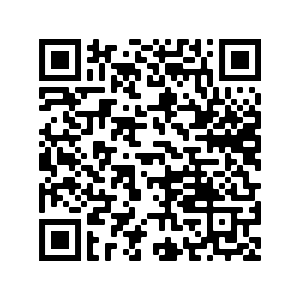 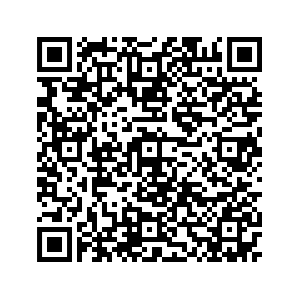 SCIENCEMATH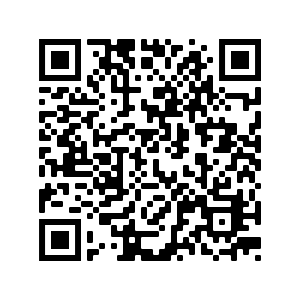 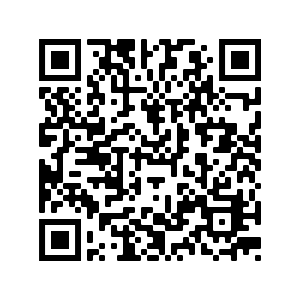 